杭州水杉科技有限公司	中国电力节能·智能无功补偿集成制造商SS-160系列低压智能电力电容器（抗谐型）A1－智能控制单元TA－微型电流互感器	KT－温控传感器	QF－断路器KD－过零投切开关C－低压电力电容器L－串联电抗器X1－联机插件X2－状态指示灯插件A2－人机交互界面RT－温度传感器	UA、UB、UC、UN－三相四线电源抗谐型低压智能电力电容器的抗谐波特性由电抗率决定的，电抗率是电抗器的感抗和电容器的容抗之间的比值。 电抗器感抗值若以抑制3次谐波考虑时，即j3ωL-j/3ωC＞0，则ωL＞0.11ωC，感抗值应大于容抗值得11%；若以抑制5次谐波考虑时，j5ωL-j/5ωC＞0，ωL＞0.04ωC，感抗值应大于容抗的4%；若以抑制7次谐波考虑时，j7ωL-j/7ω C＞0，ωL＞0.02ωC，感抗值应大于容抗值的2%。考虑到电力电容器在运行中的容量衰减（容抗值要增大）等因数，电 抗器的感抗值一般应考虑一个可靠系数（一般取1.2-1.5）。因此电抗率一般取7%，以抑制5次及5次以上谐波，取14%抑 制3次及3次以上谐波。单电抗	双电抗简 介产品选型规则（抗谐型）S S	-  1 6 0	/SS系列抗谐型低压智能电力电容器是以△型或Y型低压电力电容器为主体，采用微电子软硬件技术、微型传感器技 术、微型网络技术和电器制造技术等最新技术成果，实现智能化低压无功补偿功能,能方便地实现过零投切、保护、测 量、信号指示、联机等系列功能，是低压智能无功补偿技术的重大突破。产品主要应用于有谐波场合的无功补偿，能够电抗路数N—单回路 S—双回路可靠运行，不会产生谐振，对谐波无放大作用，并在一定程度上有吸收消除谐波的功能。其中串接7％电抗器的产品主要使用于谐波为5次及以上的电气环境，串接14％电抗器的产品主要使用于谐波为3次的电气环境。电抗率P7一7%电抗率 P14一14%电抗率二级容量（kvar）产品工作原理主要是通过在电容器补偿回路中串联与之相匹配 的电抗器，同时提高电容、开关的物理参数的方法，目UA UB UC UNA 1	QF一级容量（kvar）电容器额定电压（V）不标出—微晶蜡（默认）电容器填充材料的是：1. 有效抑制谐波，避免电容合闸时产生电流放 大，保证补偿设备正常运行；2.有效吸收电网中的部分 谐波，防止倒送至电网加重污染。此种谐波治理的方法 是目前最经济也是最常用的有效方法，但是这种谐波治 理的方法不能从根本上消除电网中的谐波及抑制谐波源补偿方式 通讯方式G—干式阻燃型S—三相补偿 F—分相补偿不标出—485通讯（默认） W—无线通讯的谐波再生，在谐波特别严重的情况下，必须采用其他 谐波治理方案。X 1X 2	A 2产品序列代号示例：SS-160SG/525-40P14N，表示三相共补抗谐型单电抗干式低压智能电力电容器，通讯方式为RS485，额定 电压525V，额定容量40kvar，电抗率14%。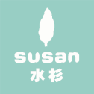 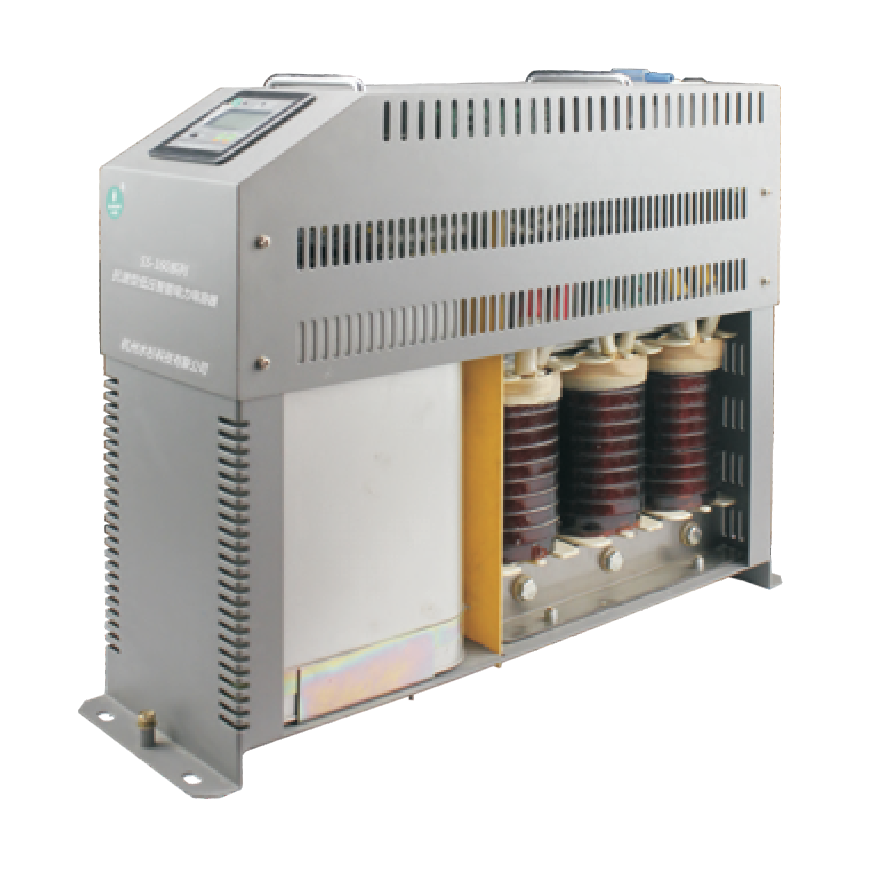 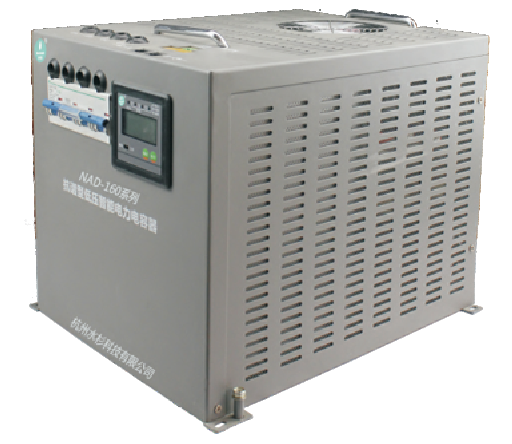 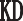 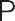 抗谐型低压智能电容器工作电气原理示意图杭州水杉科技有限公司	中国电力节能·智能无功补偿集成制造商产品的额定电压和工作电源电压为能在各种情况下可靠运行，低压电力电容器的额定电压一般会高于工作电源的额定电压，如工作电源电压 0.4kV，低压电力电容的额定电压一般取0.45kV。由于SS抗谐型低压智能电力电容器中串有电抗器，使得低压电力电容器所受实际的电压高于外电源电压。 计算公式为：Uc=（1+α）Ud Uc:低压电力电容器承受的实际电压(V);Ud:加于串联电抗器、电容器上的外电源电压（即产品电源电压）(V)； α:电抗器感抗与容抗的比值（即电抗率）。 因此，低压电力电容器的工作电压应低于其额定电压。故,P7共补产品额定电压取0.48kV，P14共补产品额定电压取0.525kV。2）按补偿方式：分为共补型和分补型。产品接线部位图示见下图：产品的额定容量和低压电力电容器的额定容量SS抗谐型低压智能电容器由于电抗器的作用，使产品的额定容量与低压电力电容器额定容量不相同，二者关系如下：Qd= Ud²Qc/(1-α)Ue² Qd:产品的额定容量（kvar)； Ud:产品的额定电压(V)； Qc:低压电力电容的额定容量(kvar)； Ue:低压电力电容器的额定电压(V)； α:电抗器感抗与容抗的比值（即电抗率）。注：1、以上产品电抗率标准配置为P7、P14，其它电抗率可根据客户需求选配。 2、以上产品的断路器可选配微型断路器或者塑壳断路器。3、分补型产品的回路数为单回路。规格型号一览表（以P7电抗率为例）规 格 型 号(kvar) 电压抗谐型产品分类1、按照补偿回路数及串电抗个数：分为单电抗型和双电抗型，见下图产品外观示意：SS-868SG/480-5P7NSS-868FG/280-30P7N三	SS-868FG/280-25P7N相	SS-868FG/280-20P7N分 补5	48030	28025	28020	280SS-868SG/480-2.5+2.5P7S SS-868FG/280-30P7S三	SS-868FG/280-25P7S 相	SS-868FG/280-20P7S5	48030	28025	28020	280单电抗型	双电抗型注：1、以上产品电抗率标准配置为P7、P14，其它电抗率可根据客户需求选配。 2、表中只是列出了常用产品型号规格，其它型号可详询。3、电抗率P14共补型产品额定电压为525V,分补型产品额定电压为300V。  09   Http://www.shuishan666.com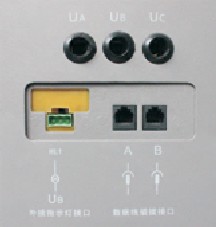 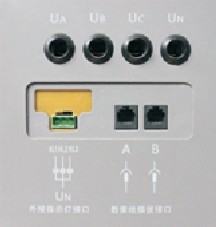 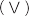 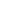 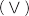 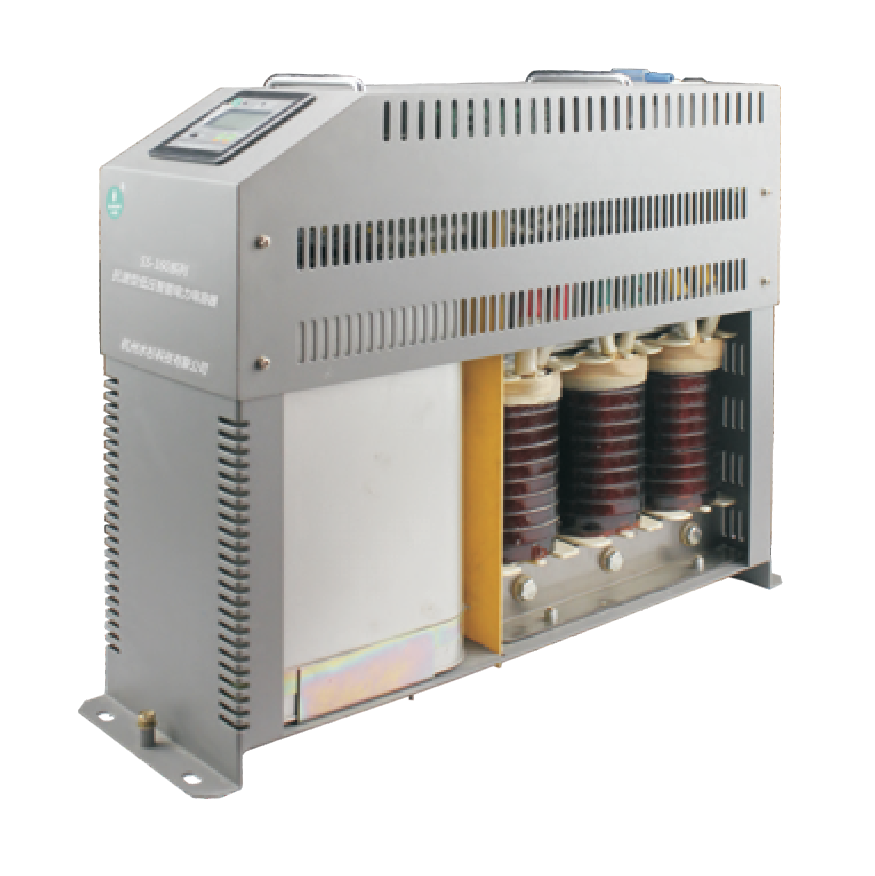 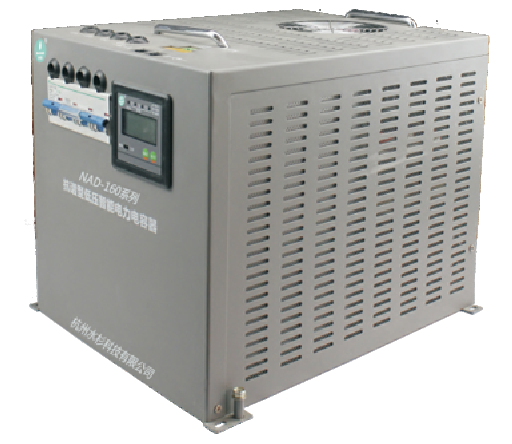 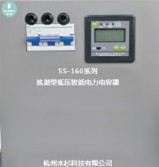 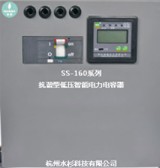 专业  源于专注   10 杭州水杉科技有限公司	中国电力节能·智能无功补偿集成制造商产品主要特点技术特点1）电抗器具有高线性特点，它是抗谐型低压智能电容器起抗谐作用的关键部件。电网中的谐波是由非线性负载产生的， 电抗器与电力电容器串联后接入电网，也是一种负载，因此如果电抗器的线性度差，呈现一定的非线性，不仅会降低 其抗谐功能，而且会产生新的谐波，成为一种新的谐波源。NAD抗谐型低压智能电容器中电抗器的线性度在负载从0到 120%的范围内优于0.1%，因此在工作时几乎无谐波产生。2）采用高品质工业型低压电力电容器，安全性高；内加防爆器及温度传感器，提高产品在有谐波场合下运行可靠度；内 置有微型电流互感器，能有效监测内部电流变化。3）采用电磁式过零投切开关技术，技术先进，性能稳定可靠，工作过程中无谐波产生，其零投切偏移度小，涌流小，耐 电压、电流冲击能力强，可以在谐波严重的电气环境下运行。4）电抗器线圈附加温控开关，使得电抗器过温时能将过温信号传递给控制芯片，自动切断电磁式开关，防止产品在异常 情况下损坏。5）串联不同规格电抗器，能有效抑制谐波和涌流。6）模块化结构，组合灵活，扩容方便，安装简单，便于维护；智能组网，RS485通讯接口可以接入后台计算机，进行配 电综合管理；液晶显示，操作简单，维护方便，利于现场故障查找。7）采用分散控制模式，120万次以上无故障投切，高可靠性；节能效果显著，有效提高功率因数，降低电能消耗，改善 电能质量。人机界面说明液晶显示器，实时 显示工况数据调试及工作状态实 时转换产品外形尺寸及安装说明单电抗产品外形及安装尺寸黄绿红三色LED灯实时显 示电容器运行、投入、切 除、故障等状态背光灯实时点亮，清晰度 不受环境影响参数设置及翻查实时操作结构特点单电抗结构分解图	双电抗结构分解图断路器提手	提手液晶人机界面风扇温 控 传感器接地端子投切开关模块内置电流互感器 内置温度传感器隔热板 接地端子温控传感器液晶人机界面内置电流互感器断路器内置温度传感器接地端子 投切开关模块接地端子双电抗产品外形及安装尺寸注：内置温度传感器：实时监测电容器内部温度。 内置电流互感器：实时监测电容器内部电流。 隔热板：采用环氧树脂板能很好的隔断电容与电抗之间的热传导。 接地端子：用于接地保护，方便现场接线。  11   Http://www.shuishan666.com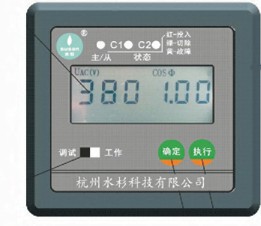 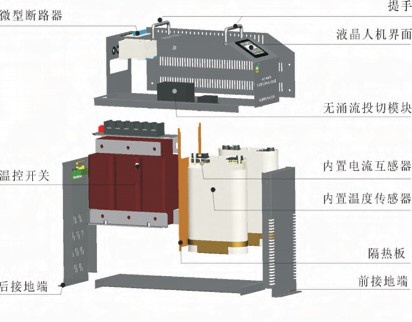 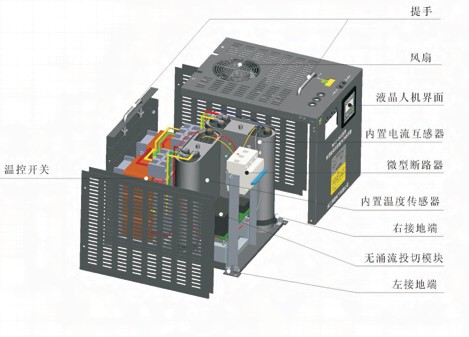 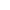 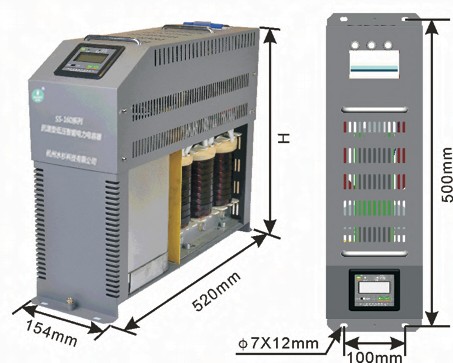 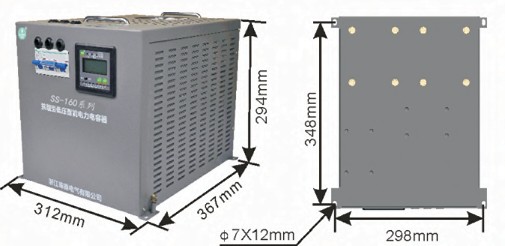 专业  源于专注    12 杭州水杉科技有限公司	中国电力节能·智能无功补偿集成制造商产品接线部位说明	产品技术参数UA、UB、UCRS485网络接口指示灯接口UA、UB、UC产品基本功能指示灯接口 RS485网络接口环境条件工作环境温度：-10～55℃；（特殊环境温度需定制） 相对湿度：40℃，20～90%； 海拔高度：≤2000m；(特殊海拔需定制)电源条件 额定电压：380V AC； 电压偏差：±20%；电流波形：电流谐波≤40%； 电压波形：正弦波，总畸变率≤5%； 工频频率：48.5～51.5Hz；功率消耗：＜3W（切除电容器时)；测量误差 电压：≤±0.5%(70%Un～130%Un)； 电流：≤±0.5%(4%In～120%In)； 无功功率：≤±2%； 功率因数：±0.02(4%In～120%In)； 温度：±1℃；无功补偿参数 无功补偿误差：≤最小电容器容量的±5%； 电容器投切间隔：5-185S可调； 无功容量：（三相式）单台≤40kvar；抗谐波滤波功能有效的抑制谐波和涌流，对谐波形成低阻抗通路。防止电容器过载、绝缘介质的老化、自 愈性能下降、使用寿命降低。电气安全＜4W（投入电容器时)；（分相式）单台≤30kvar； 状态显示器：最多40台联机工作；控制器：最多48台联机工作；过零投切功能分相补偿功能测量功能保护功能分相补偿型产品，各相电容可以分别投切，适用于三相负荷不平衡的场合，提高了无功补 偿的精确度。掉电速切，过流保护；电容器过压、欠压及缺相保护；电容器过温保护，当电容器温度超 过65度，电容器整机退运保护，提高使用寿命，确保系统安全运行。电气间隙与爬电距离、介电性能、短时耐受强度和短 路保护功能、安全防护均符合中华人民共和国电力行 业标准DL/T842-2003《低压并联电容器装置使用技术 条件》、GB/T15576-2008《低压无功功率静态补偿装 置总技术条件》中相应条款要求。保护误差 电压：≤±0.5%(70%Un～130%Un)； 电流：≤±0.5%(5%In～120%In)； 温度：±1℃；灵敏度：200mA；可靠性参数控制投切准确率：100%； 投切开关电器机械动作寿命：120万次以上； 电容器容量运行时间衰减率：＜2%/年；信号功能通信功能电容器和控制器之间采用RS485通信连接，便于大量采样数据上传及与外设监控终端进行 信息交换，构成系统工作。产品电气接线示意图勿用扎带捆绑联机功能智能组网可自动检测及跟踪系统无功的变化，自动投切电容器组。容量相同的电容器按循环投切原 则，容量不同的电容器按适补原则投切。电容器先投先退、先退先投；电容器运行温度低 的先投，运行温度高的先退；补偿工况恒定时，电容器每十五分钟循环投切，避免单只电控制器	二次CT容器长时间投运。或	+显示器  13   Http://www.shuishan666.com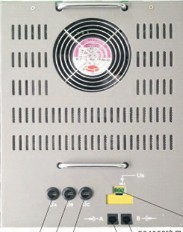 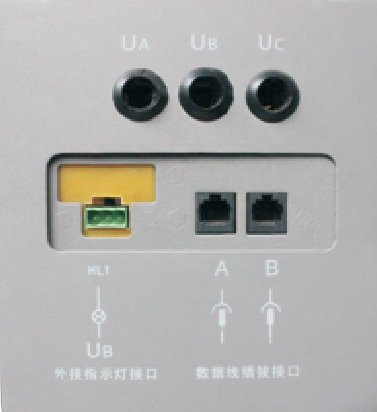 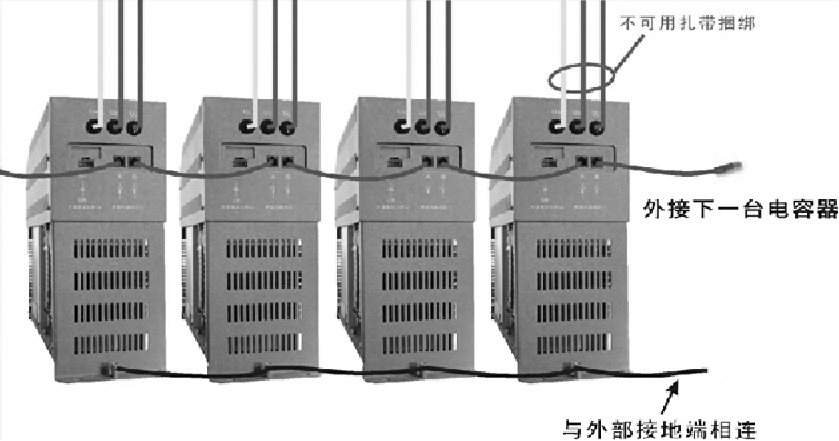 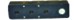 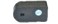 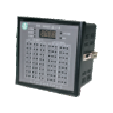 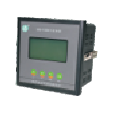 专业  源于专注   14 